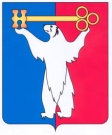 АДМИНИСТРАЦИЯ ГОРОДА НОРИЛЬСКАКРАСНОЯРСКОГО КРАЯПОСТАНОВЛЕНИЕ17.08.2022 	                              	г. Норильск                                                № 458О внесении изменений в постановление Администрации города Норильска 
от 07.12.2016 № 583В целях приведения правовых актов в соответствие с действующим законодательством, руководствуясь статьей 179 Бюджетного кодекса Российской Федерации, Порядком разработки, утверждения, реализации и проведения оценки эффективности реализации муниципальных программ на территории муниципального образования город Норильск, утвержденным постановлением Администрации города Норильска от 30.06.2014 № 372,ПОСТАНОВЛЯЮ:1. Внести в муниципальную программу «Развитие образования», утвержденную постановлением Администрации города Норильска от 07.12.2016         № 583 (далее – Муниципальная программа), следующие изменения:1.1. Внести в подпрограмму «Развитие дошкольного, общего и дополнительного образования детей», являющуюся приложением № 1 к Муниципальной программе, следующие изменения:1.1.1. В абзаце тридцать седьмом подраздела «Основные мероприятия задачи 1 «Развитие дошкольного образования»» раздела III «Цели и задачи  подпрограммы муниципальной программы» после слов «в 2017 - 2021 годах» дополнить словами  «Постановлением Главного государственного санитарного врача РФ от 28.09.2020 № 28 «Об утверждении санитарных правил СП 2.4.3648-20 «Санитарно-эпидемиологические требования к организациям воспитания и обучения, отдыха и оздоровления детей и молодежи».».1.1.2. Абзац тридцать девятый подраздела «Основные мероприятия задачи 2 «Развитие общего образования»» раздела III «Цели и задачи подпрограммы муниципальной программы» изложить в следующей редакции:«- осуществление выплаты денежного вознаграждения за классное руководство педагогическим работникам общеобразовательных организаций в соответствии с Постановлением Правительства РФ от 07.10.2021 № 1701 «О внесении изменений в государственную программу Российской Федерации «Развитие образования» и признании утратившими силу некоторых актов Правительства Российской Федерации и отдельных положений некоторых актов Правительства Российской Федерации»,  государственной программой Российской Федерации «Развитие образования», утвержденной Постановлением Правительства Российской Федерации от 26.12.2017 № 1642 (далее - Постановление № 1642). Размер выплаты ежемесячного денежного вознаграждения за классное руководство педагогическим работникам общеобразовательных организаций при осуществлении классного руководства в одном классе, в соответствии с Постановлением № 1642 составляет 5,0 тыс. руб. в месяц с учетом установленных трудовым законодательством Российской Федерации отчислений по социальному страхованию в государственные внебюджетные фонды Российской Федерации (Пенсионный фонд Российской Федерации на обязательное пенсионное страхование, Фонд социального страхования Российской Федерации на обязательное социальное страхование на случай временной нетрудоспособности и в связи с материнством, Федеральный фонд обязательного медицинского страхования на обязательное медицинское страхование, а также с учетом страховых взносов на обязательное социальное страхование от несчастных случаев на производстве и профессиональных заболеваний) и районных коэффициентов к заработной плате, установленных решениями органов государственной власти СССР или федеральных органов государственной власти, за работу в районах Крайнего Севера и приравненных к ним местностях, высокогорных, пустынных, безводных и других районах (местностях) с особыми климатическими условиями и процентной надбавки к заработной плате за стаж работы в районах Крайнего Севера и приравненных к ним местностях, а также за работу в других районах (местностях) с особыми климатическими условиями.».1.2. Абзац девятый раздела IV «Механизм реализации подпрограммы муниципальной программы» паспорта подпрограммы «Питание учащихся общеобразовательных школ», являющейся приложением № 2 к Муниципальной программе, изложить в следующей редакции: «- Приказом министерства образования Красноярского края от 05.07.2021       № 31-11-04 «Об утверждении Административного регламента предоставления государственной услуги органами местного самоуправления муниципальных районов, муниципальных округов и городских округов Красноярского края по переданным полномочиям по обеспечению бесплатным горячим питанием обучающихся в муниципальных общеобразовательных организациях по программам основного общего, среднего общего образования и в частных общеобразовательных организациях по имеющим государственную аккредитацию образовательным программам основного общего, среднего общего образования, за исключением обучающихся с ограниченными возможностями здоровья, в том числе подвозимых школьными автобусами к муниципальным общеобразовательным организациям»;».1.3. Внести в подпрограмму «Осуществление деятельности по опеке и попечительству в отношении несовершеннолетних», являющуюся приложением                    № 4 к Муниципальной программе, следующие изменения:1.3.1. В абзаце семнадцатом подраздела «Основные мероприятия задачи                1 «Реализация государственных полномочий по организации и осуществлению деятельности по опеке и попечительству в отношении несовершеннолетних в рамках подпрограммы «Государственная поддержка детей-сирот, расширение практики применения семейных форм воспитания» государственной программы Красноярского края «Развитие образования». Обеспечение выполнения функций органами местного самоуправления в части решения вопросов местного значения» раздела III «Цели и задачи подпрограммы муниципальной программы» слова «Приказом Министерства образования и науки РФ от 15.06.2015 № 588 «Об утверждении Административного регламента предоставления Министерством образования и науки Российской Федерации государственной услуги по предоставлению гражданам информации о детях, оставшихся без попечения родителей, из федерального банка данных о детях, оставшихся без попечения родителей, для передачи их на воспитание в семьи граждан, выдаче предварительного разрешений на усыновление (удочерение) детей в случаях, предусмотренных законодательством РФ» заменить словами «Приказом Минпросвещения России от 07.10.2020 № 554 «Об утверждении Административного регламента предоставления Министерством просвещения Российской Федерации государственной услуги по предоставлению гражданам информации о детях, оставшихся без попечения родителей, из федерального банка данных о детях, оставшихся без попечения родителей, для передачи их на воспитание в семьи граждан, выдаче предварительных разрешений на усыновление (удочерение) детей в случаях, предусмотренных законодательством Российской Федерации».».1.3.2. Абзац четырнадцатый раздела IV «Механизм реализации подпрограммы муниципальной программы» изложить в следующей редакции:«- Постановление Правительства Красноярского края от 29.03.2022 № 245-п «Об утверждении Порядка проведения обследования ранее занимаемых детьми-сиротами и детьми, оставшимися без попечения родителей, лицами из числа детей-сирот и детей, оставшихся без попечения родителей, жилых помещений, нанимателем или членами семьи нанимателя по договорам социального найма либо собственниками которых они являются, и требований к акту обследования таких помещений»;».1.3.3. Абзацы пятнадцатый, шестнадцатый раздела IV «Механизм реализации подпрограммы муниципальной программы» исключить.2. Опубликовать настоящее постановление в газете «Заполярная правда» 
и разместить его на официальном сайте муниципального образования город Норильск.Глава города Норильска 		                                                                   Д.В. Карасев